MS Excel 2013 OutlineBasicsWhat is a Spreadsheet?    What is Excel?Excel Interface (label the objects)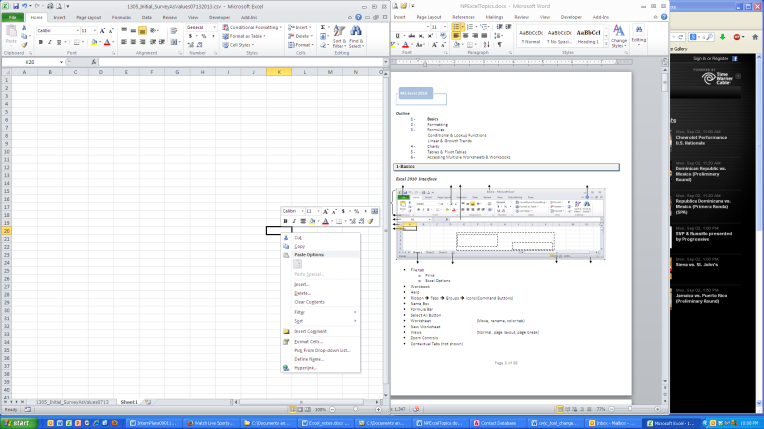 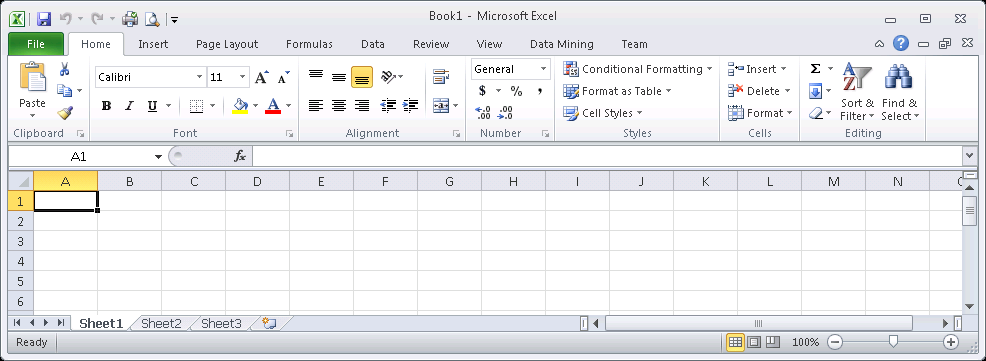 File tab 					PrintExcel Options		WorkbookHelp		Ribbon  Tabs  Groups  Icons (Command Buttons)		Name Box			Formula Bar			Select All ButtonActive CellWorksheet 			(Move, rename, color tab)New Worksheet		Views 				(Normal, page layout, page break)			Zoom ControlsShortcut menu Contextual Tabs 		(not shown)	Example 1 (“Intro” worksheet)Spreadsheet ComponentsCell 				Active Cell 			Cell Referencing 		Cell RangeAdjacent		Non-adjacent		Moving			Columns/Rows 			Adjusting Manually	Double-Click	Specifically	Hiding			Adding / DeletingCell Contents (4 types)numbertextdateformula	 (and formula view)			Other featuresNamed Range			Right-Clicking			Cell size too smallExample 2 (“AutoFill” worksheet)Copy & Paste options					 AutoFill   						Using the Fill Handle				Drag/DropCopy+Double-click to fill all the way to end of column (must have info in at least one column)		 Numbers, Text, Ordinal Positions 	Dates, Months, Days of Week 	PrintingWorksheetWorkbookExample 3 (“Common PC Shortcuts” worksheet)Select All				 SaveCutCopyPasteBoldItalicsFind/SearchDisplay FormulasDisplay Print MenuMS Excel 2013 OutlineFormatting				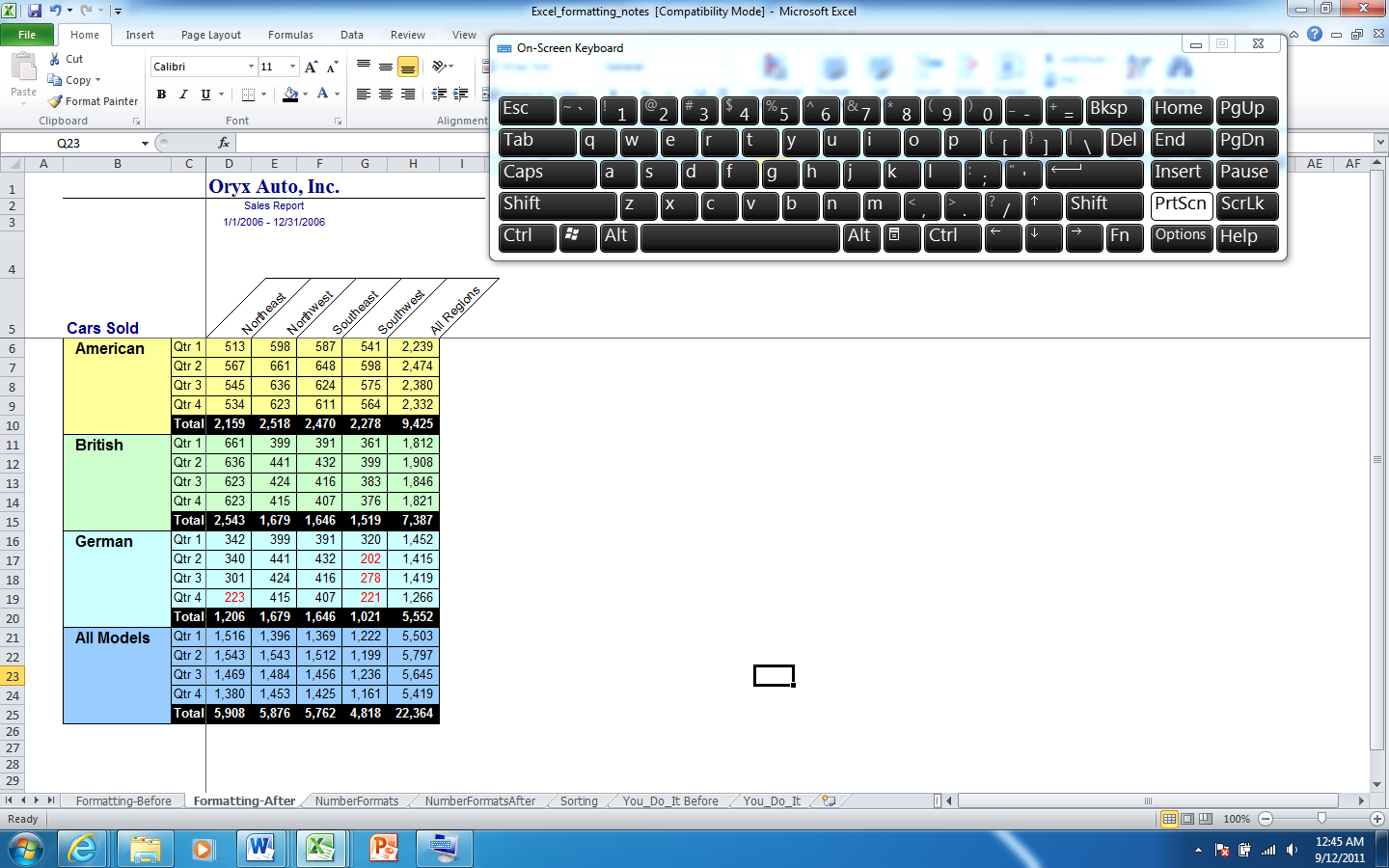 Example 1 (“Formatting” worksheet)Home TabSelect All | Resize Columns	Select All | Resize Rows		Borders				Fill Color			Orientation – rotate		Alignment – horizontal & verticalMerge & Center – each line	Comma Style & Decimals	Format Painter			 Conditional Formatting		Wrap Text (or Alt-Enter)		Review TabComments			View Tab (screen options)		Freeze Panes			 Split worksheet			Gridlines			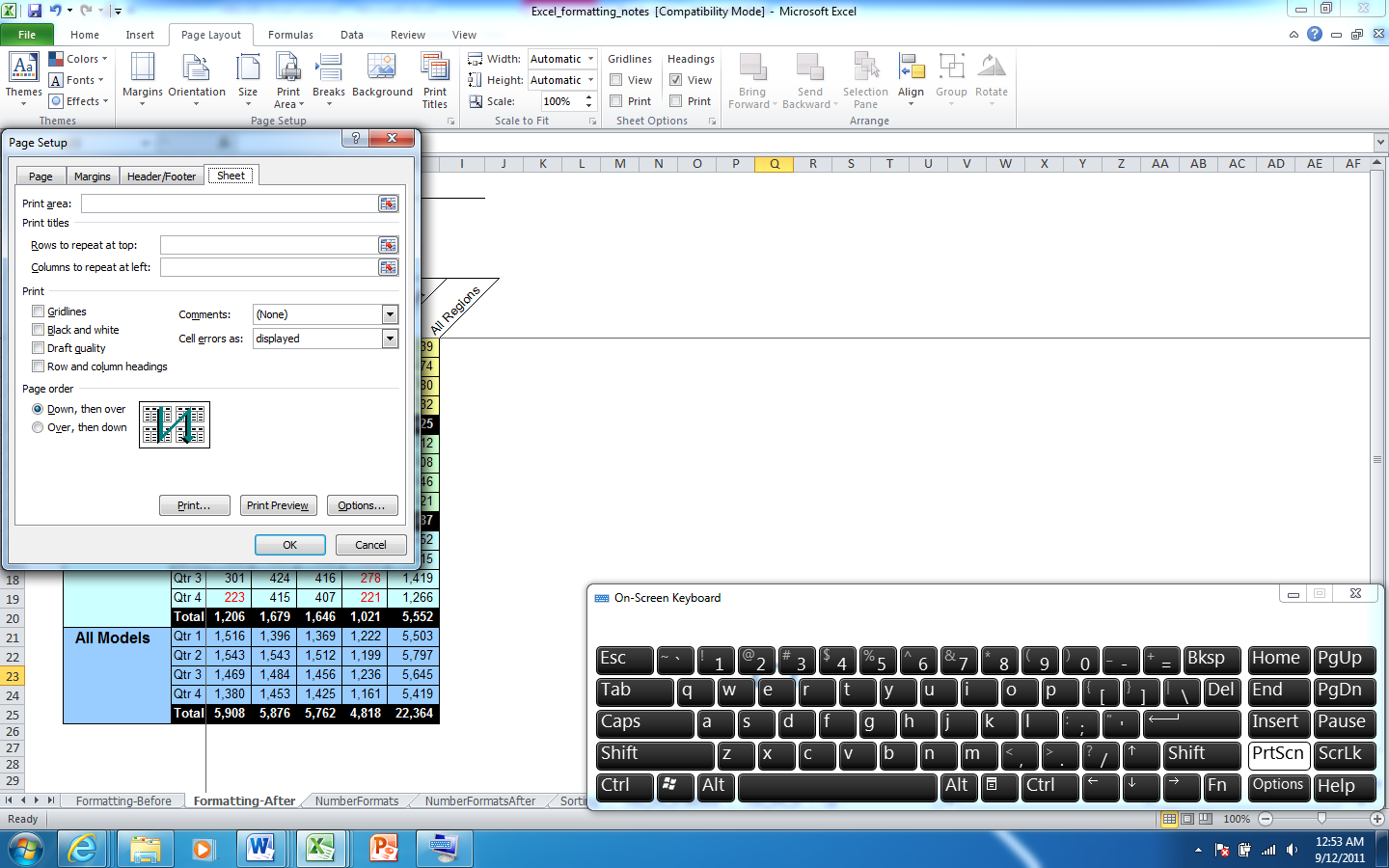 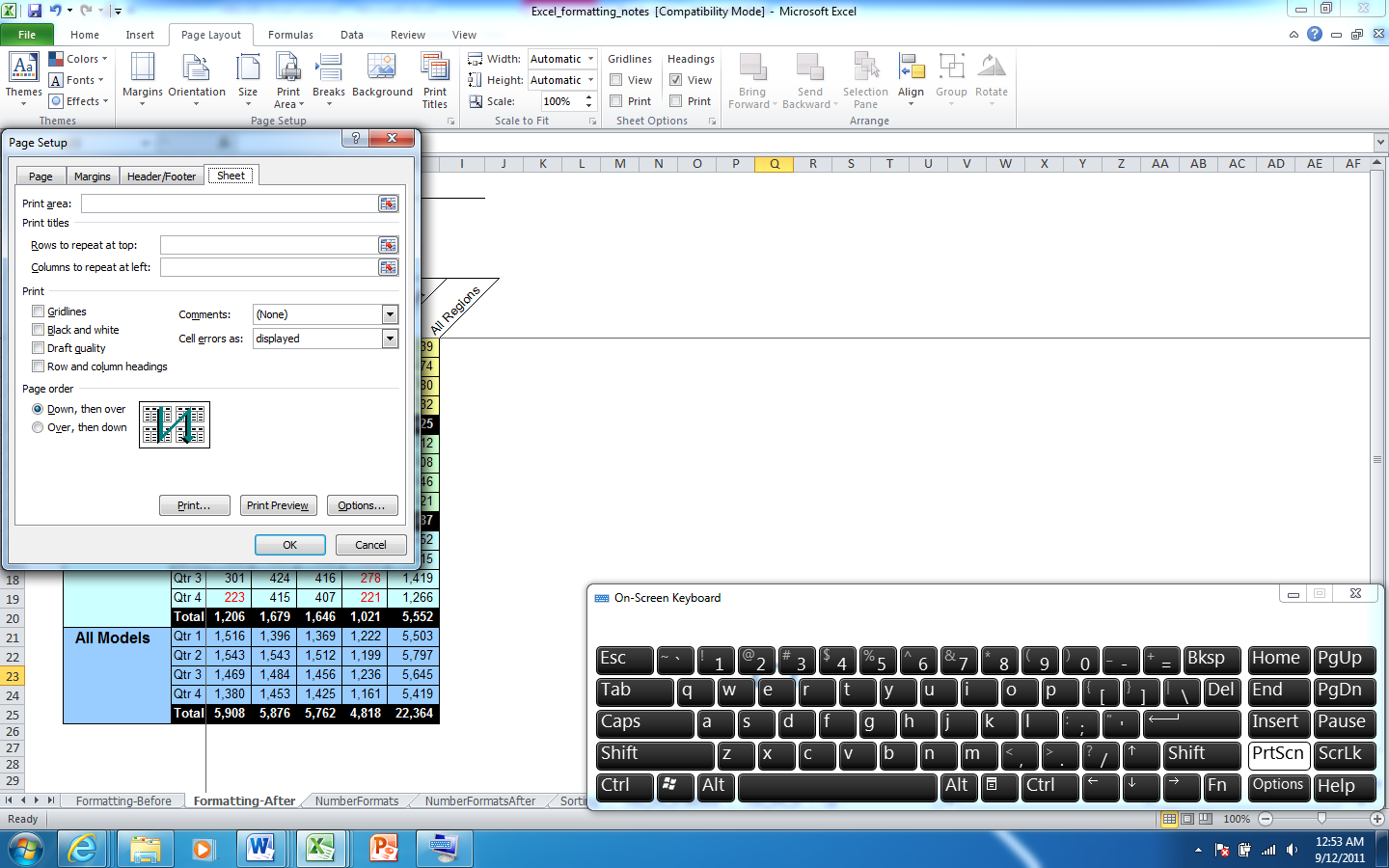 Page Layout Tab (printout options)	Page Setup Group| Page Setup dialog |Sheet Tab| Print | Gridlines	 -OR- Sheet Options Group | Gridlines view and/or print 	Page Setup Group | Print Titles | Sheet Tab | Row & Column Headings -OR- sheet options group | Headings view and/or print 	Page Setup Group | Print Titles | Sheet Tab | Rows to repeat at top or columns at left   -OR-  Page Setup group | Print Titles | …  	Page Setup Group | Breaks | Insert Page BreakMargins Tab			Insert TabHeader & Footer		 MIS 1305 Excel insert file: | insert sheetSpecial codes:  File Name, Sheet Name, Date, TimeExample 2 (“NumberFormats” worksheet) 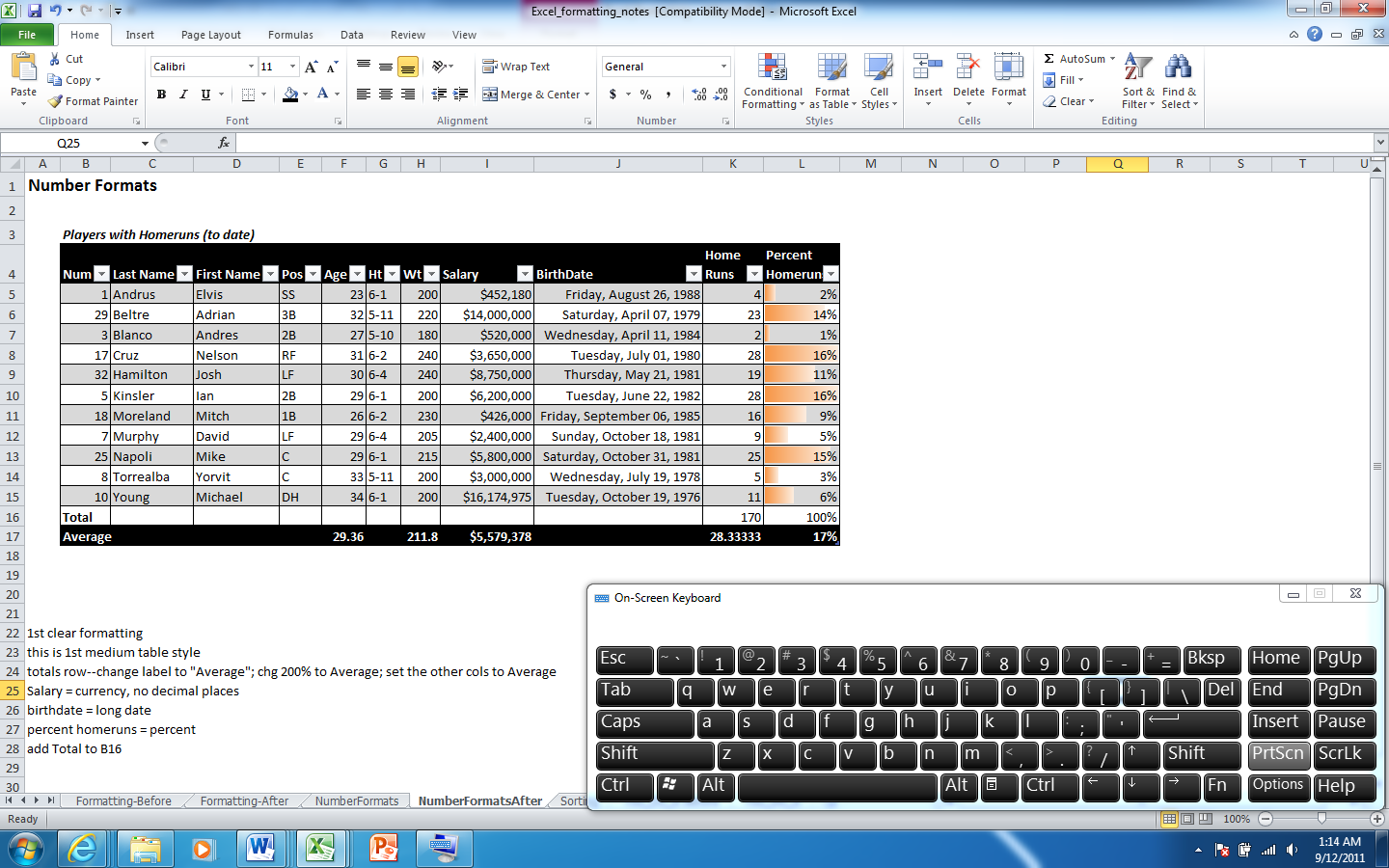 Home tabClearing a Cell 		 editing group	Format as Table	 	 styles group		Currency Formats:	 number group 	Accounting style		 Currency style 			Date Formats: 		 number group	ShortLongCustomData Bars 		 styles group, conditional formatting	Example 3 (“Sorting” worksheet) 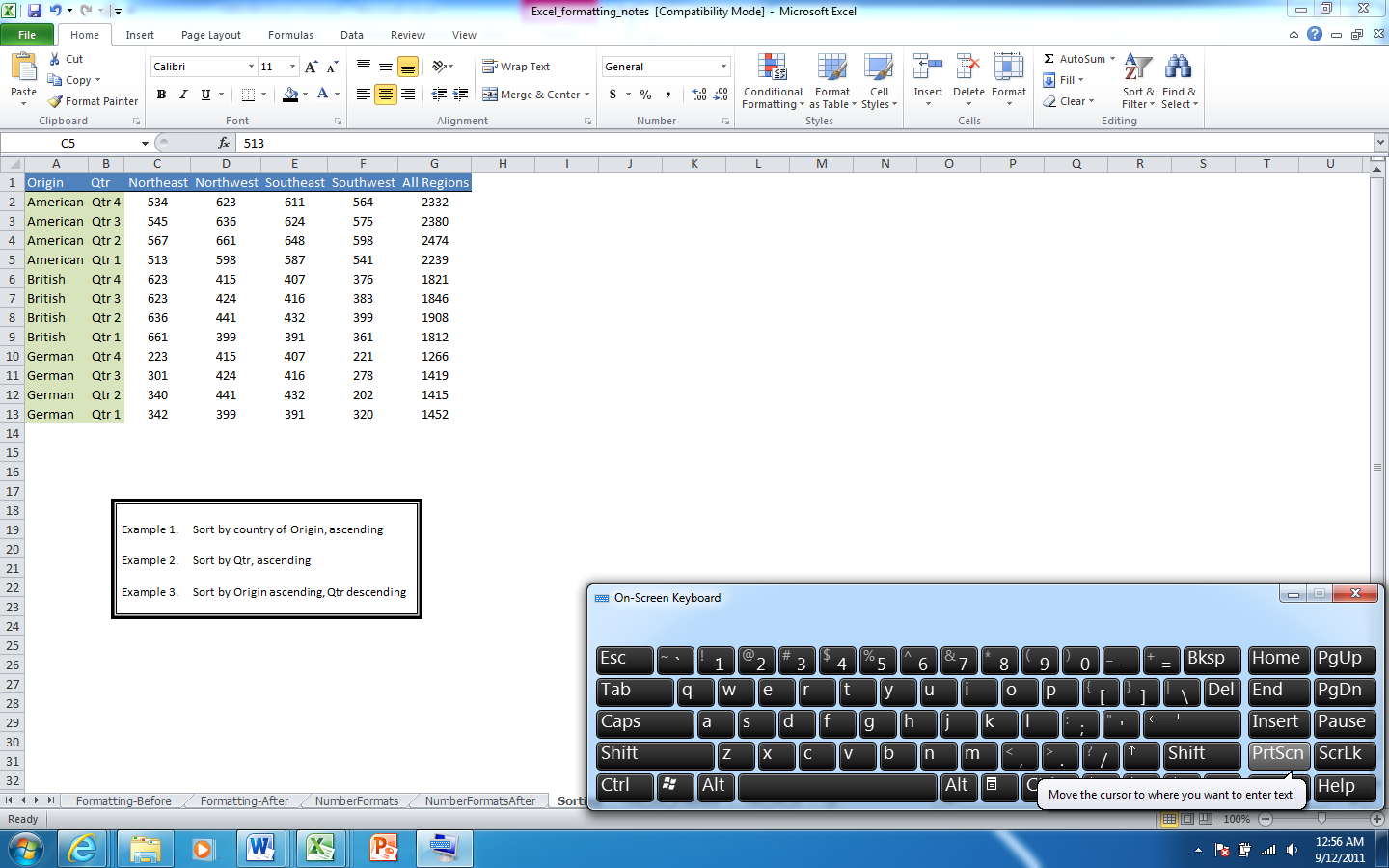 Data Tab (also on Home tab, Editing group)Sort OrderAscendingDescendingSort FieldsSingle-field Sort		Multi-field Sort		Example 4 (“You Do It_Formatting” worksheet) – optional but strongly recommendedPartial Example of desired look when printed (footer not shown):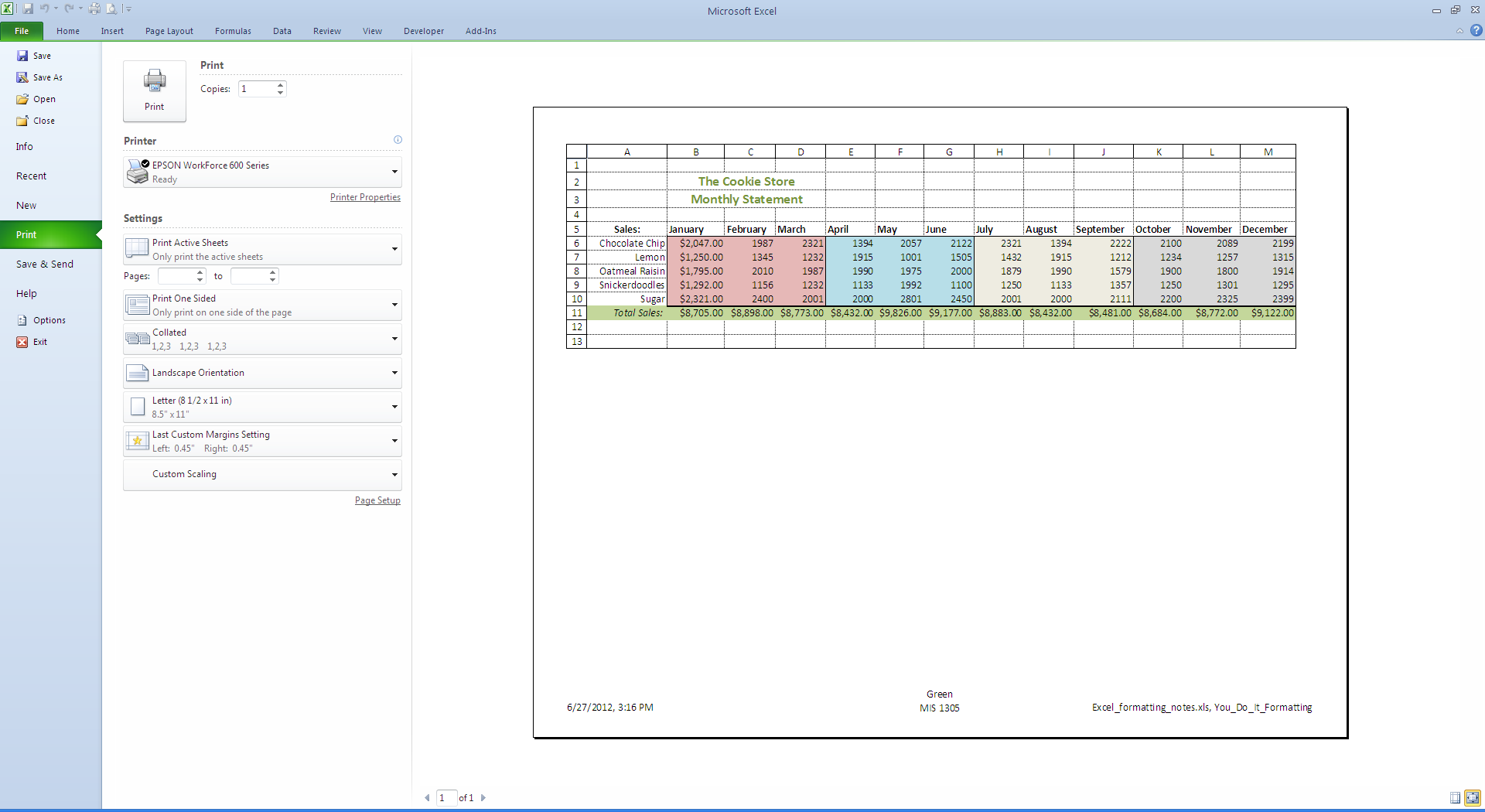 MS Excel 2013 OutlineFormulas & Functions- If, Lookup Functions- Linear & Growth Trends - Loan & Investment FunctionsExample 1 (“Formulas” worksheet)Formulas				Basic formulas			Complex formulas		Order of Precedence:	( ),  ^,  *,   /,  +,   -,   Left-to-right Formula ViewShow Formulas		Shortcut		#1 Rule: Example 2 (“Basic Functions” worksheet)Basic Statistical Functions SUM 				AutoSum		SUM, and Bad examples	AVERAGE		MEDIAN 			MIN & MAX 			ROUND 			COUNT 				 COUNTA 			COUNTIF			Nested FunctionsExample 3 (“Dates” worksheet)Basic Date Functions TODAY 				NOW 				YEAR				MONTH			DAY				WEEKDAY			Calculations with DatesExample 4 (“RelativeRef”, “AbsoluteRef”, and “RunningSum” worksheets)Types of ReferencingRelative Reference 				Absolute Reference 				Mixed Reference		Example 5 (“IF1” and “IF2” worksheets)Logical Functions	IF		=IF(logical_test,  [value_if_true],   [value_if_false])Nested IF	=IF(logical_test, [value_if_test_true], IF(logical_test2, [value_if_test2_true], [value_if_test2_false]) )Example 6 (“Lookup” worksheet)Lookup Functions	=VLOOKUP(lookup_value,   table_array,    column_index_number,    [range_lookup])Lookup_valueTable_arrayColumn_index_numberRange_lookup=HLOOKUP(lookup_value,     table_array,     row_index_number,     [range_lookup])Row_index_numberExample 7 (“Errors” worksheet)Handling ErrorsIFERROR=IFERROR( expression,  value_if_expression_generates_error)Example 8 (“PMT” and “PPMT&IPMT” worksheets)Basic Financial Functions		Formulas tab | Insert Function	Amortization SchedulePMT	 PPMT IPMT =PMT (rate,  nper,  pv,  fv,  type)				RateNperPVFVType								=PPMT (rate, per,  nper,  pv,  fv,  type)=IPMT (rate, per,  nper,  pv,  fv,  type)PerExample 9 (“Fill Growth Series” worksheet)	 Projecting Future Values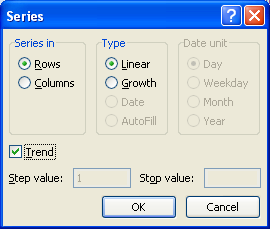 Linear (constant amount) and Growth (constant percentage) TrendsUses Autofill to fill in series of valuesFirst specify (i.e., highlight) desired starting and ending valuesHome | Editing | Fill | Series…MS Excel 2013 OutlineCharts				Chart Terminology (label the objects)  Chart Area, 		Plot Area Category Axis,		Value Axis Data Marker, 		Data SeriesTick Marks, 		Gridlines (NOT SHOWN)Titles:   			Chart, Category, ValueLabels: 			Category, Value, DataLegend 	         Common Chart Types			 *Column Chart		Stacked Column Chart 	Line Chart		* Pie Charts		*we’re doing theseCreating a Chart			Identifying the Chart Data 	Select a Chart Type 		Column			Pie			Layout Tab			Legend			Data Labels 		Format Selected ObjectsSlice “Explosion”Fill Color, …Chart Title		Axis Titles		Change Units 		Layout Tab | Axes group | Primary Vertical Axis | Show Axis in HundredsGridlines		Walls			Data Table		Chart Rotation 		 Chart NameDesign Tab 			Selecting/Editing Chart DataName Chart objectMove Chart 		Modify Chart Style	Switch Row & ColumnFormat TabShape Styles		FillOutlineChart Size		Can copy Charts to other Office products MS Excel 2013 OutlineTables & Pivot Tables				Example 1 (“Subtotals” worksheet)Subtotals 				Must first Sort the data		Data Tab | Outline group| Subtotal icon	Level / Detail Buttons		Data Tab | Outline | Subtotal | Remove AllExample 2 (“Filters” worksheet)Filter					Filter on :exact values		range			Custom Filter			Combining Filters		Example 3 (“Tables” worksheet)Tables 					Insert Tab | Tables group | Table icon Can have more than 1 table on a worksheetTable has Name, Records, FieldsRename Table 		(Design tab | Properties | Table Name)Totals Row 			(Table Design tab; check Totals Row box)Formatting Table		(Table Tools Design | Table Style Options)Add/Delete RecordsSplitting Table			Benefits of tablesAdds AutoFilter for each FieldMakes the Table Contextual Tab availableAuto formattingTotals row Table Analysis tools (requires add-in), etc…Removing Table Object		(Design tab | Tools | Convert to Range)Example 4 (“Pivot Tables” worksheet)Pivot Tables				Create Pivot Table Insert Tab | Tables group| PivotTable iconSet up the Pivot Table reportChoose Row and Column LabelsChoose ValuesOptional: Report Filter	Select the Function		Format Numbers		Slicer				Add: Options tab | Sort & Filter | Insert SlicerOne for each field selectedRemove: right-click and choose Remove “slicer_name”Format Pivot TableStyles:  Design tab | PivotTable Styles | choose Pivot StyleLayout:  Design tab | Layout | Report Layout Show in Compact Form	Show in Tabular Form	Refresh the data as needed	Options | RefreshMS Excel 2013 OutlineMultiple Worksheets & Workbooks Linking to a Cell…On Another Worksheet   worksheetname!cellreferenceOn Another Workbook   ‘[filename]worksheet’!cellreference